Publicado en México el 01/07/2020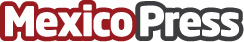 Agentes Aduanales donan 24 ventiladores a la FUNSALUD para salvar vidas del COVID-19CAAAREM y Fundación CAAAREM impulsores del comercio exterior en México unen esfuerzos en proyectos sociales. Esta acción se suma a las iniciativas de Fundación CAAAREM para brindar apoyo durante la contingencia ocasionada por el Covid-19Datos de contacto:Eneas Febo Mares5527622073Nota de prensa publicada en: https://www.mexicopress.com.mx/agentes-aduanales-donan-24-ventiladores-a-la Categorías: Medicina Sociedad Investigación Científica Emprendedores Logística Solidaridad y cooperación Consumo Ciudad de México Otras ciencias http://www.mexicopress.com.mx